Rousay War Memorial Photographs – 2017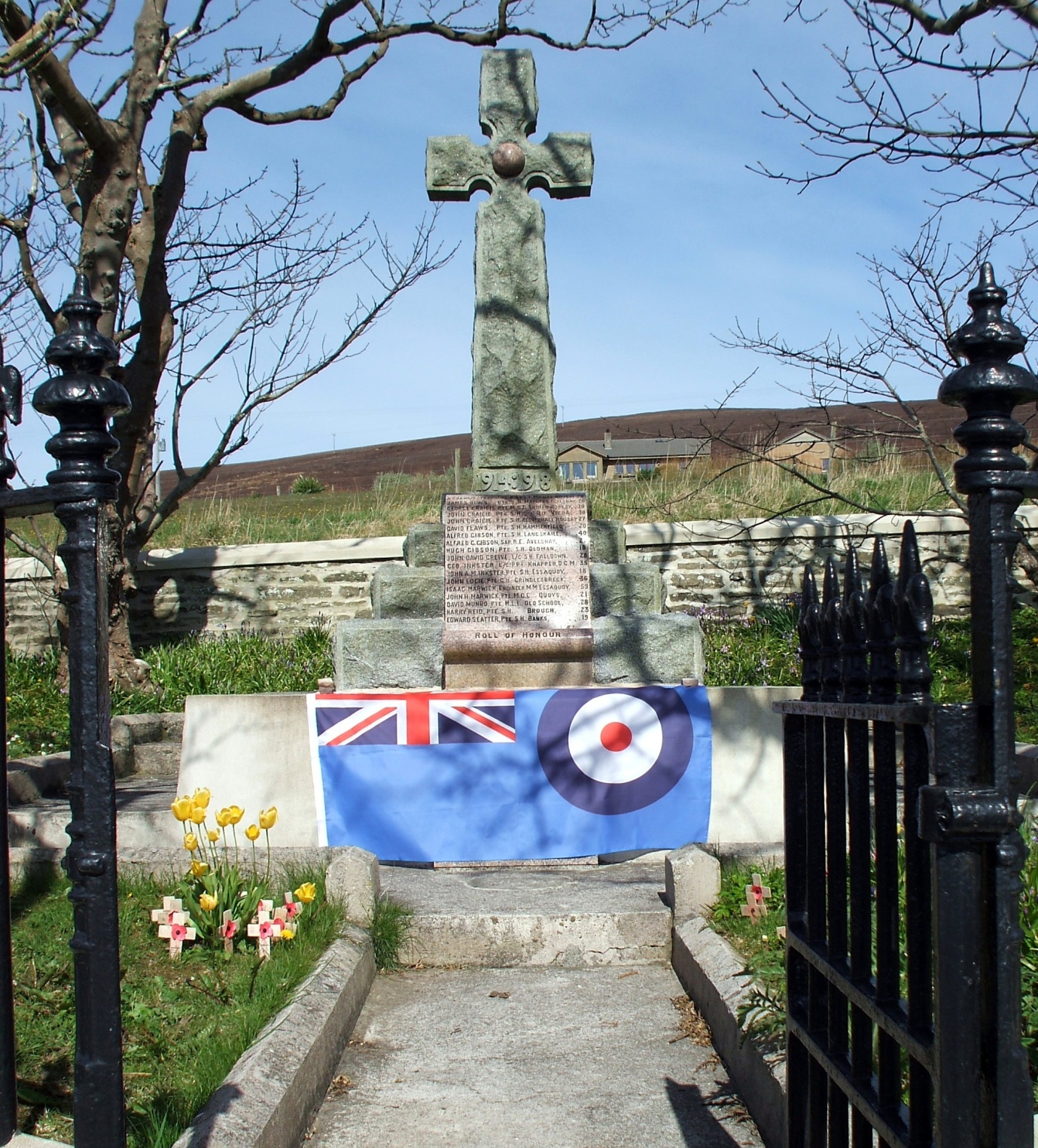 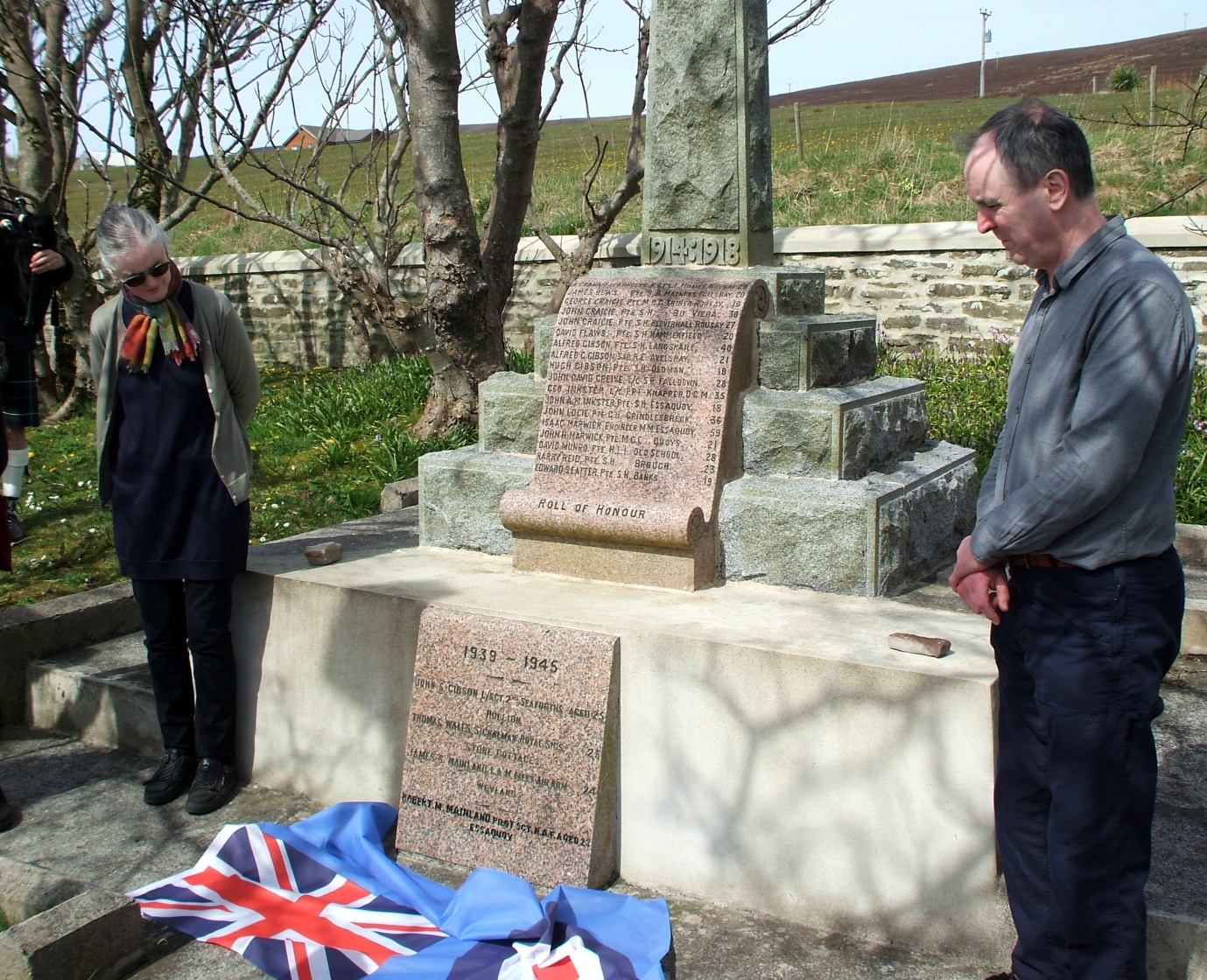 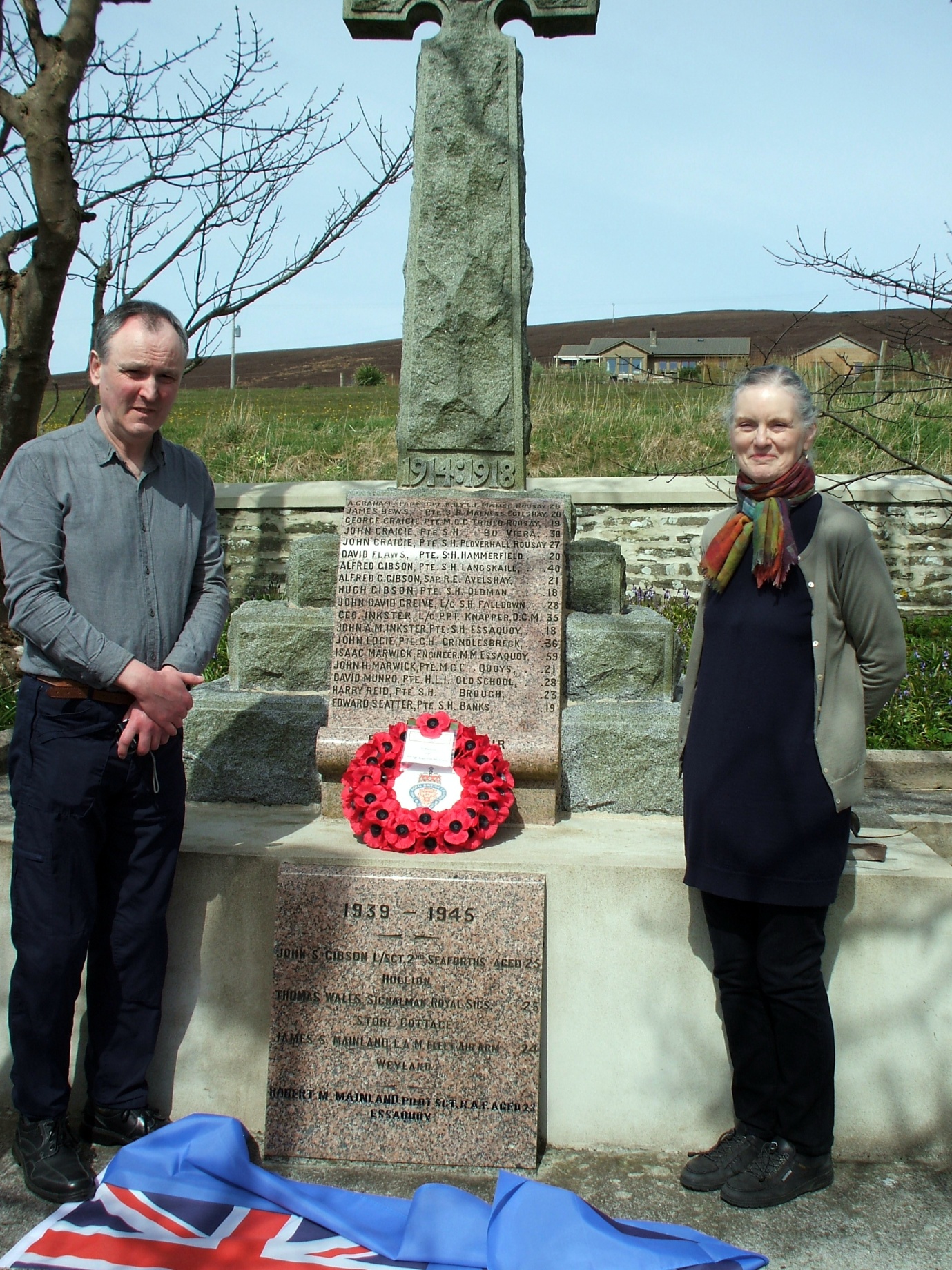 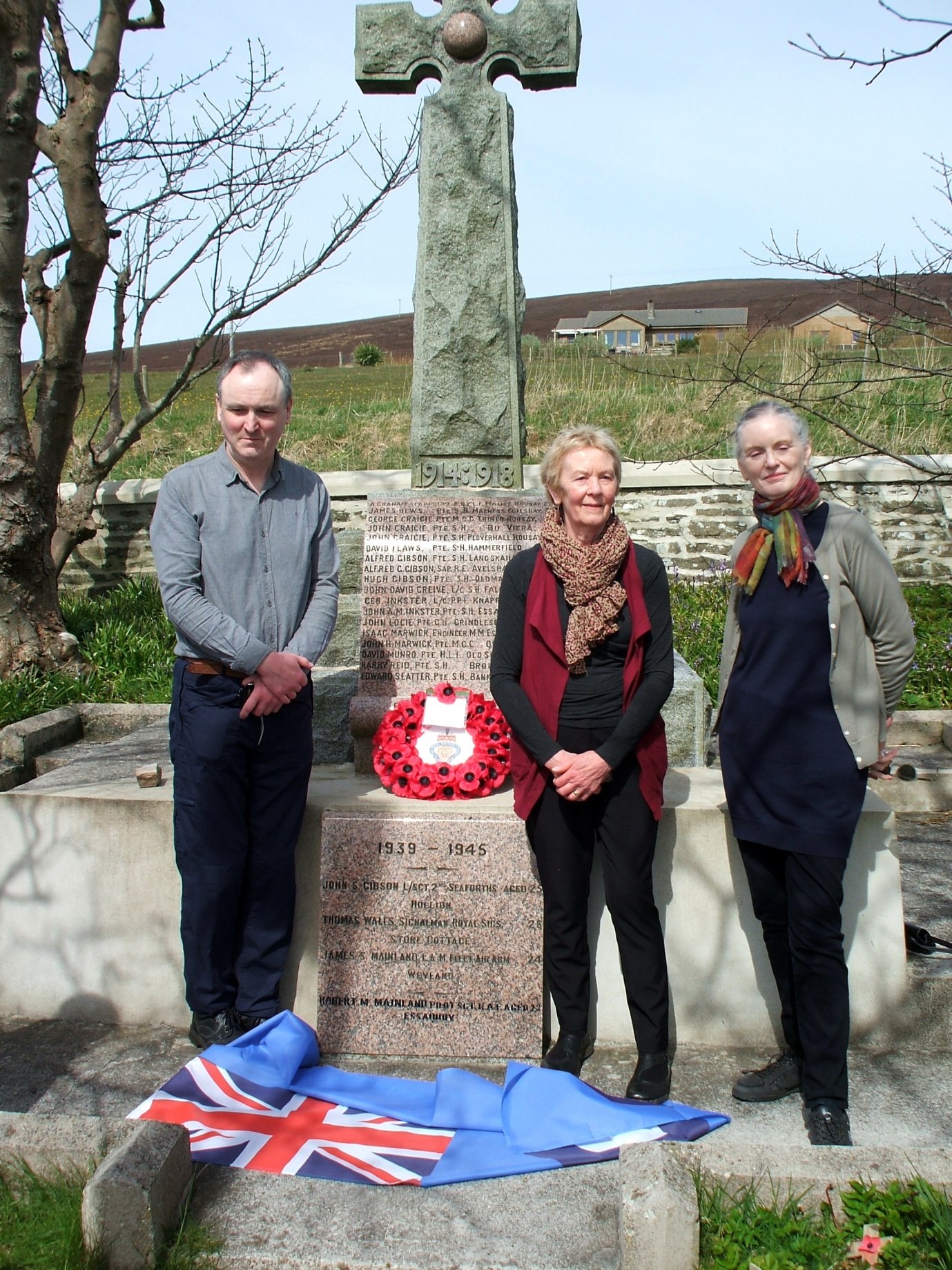 